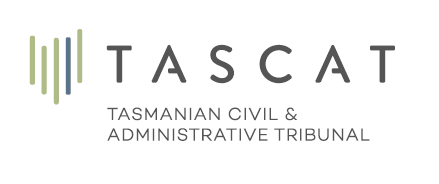 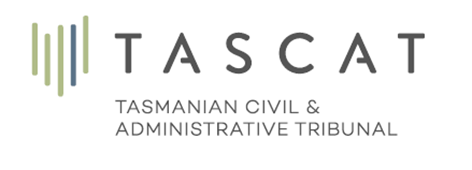 Protective Division – Mental Health StreamMental Health Act 2013Note that under s 196 of the Mental Health Act 2013, the Tribunal may refuse to review any matter on application if:it has concluded a review of the same matter within the preceding three (3) months; orthere is nothing in the application to indicate that there has been any material change in the relevant circumstances since the previous review.All correspondence to the Tribunal should be emailed to: applications.mentalhealth@tascat.tas.gov.auOr addressed to:Deputy RegistrarProtective Division – Mental Health StreamTASCATGPO Box 1311HOBART TAS 7001Phone: 1800 657 500Application for Review
Involuntary Admission to a secure mental health unitS 1821The patientThe patientNameNameAddressAddressContact phoneContact phoneEmailEmailDate of birthDate of birth2The applicant (if not the patient)The applicant (if not the patient)NameNameAddressAddressContact phoneContact phoneEmailEmailRelationship to patientRelationship to patient3Representative/support person(s)Representative/support person(s)NameNameAddressAddressContact phoneContact phoneEmailEmailRelationship to patientRelationship to patient4Grounds for reviewGrounds for reviewDetails of the current assessment/treatment order including: Details of the current assessment/treatment order including: where the patient was before the admissionwhere the patient was before the admissionthe name of the SMHUthe name of the SMHUthe date of admissionthe date of admissionthe name of the treating medical practitionerthe name of the treating medical practitionerAre you seeking a review of the decision to:admit the patient in the first instance?  Yes        Noextend the time of the admission?  Yes        NoPlease provide details of the reasons for the review:Please provide details of the reasons for the review:Signed by the patient/applicantPrint name of patient/applicantDated